ОТЧЕТ ДЕПУТАТА ЧЕРСТВОВА М.Д. ЗА 2016 ГОДДорогие Костромичи!     Я, Черствов Максим Дмитриевич, являюсь депутатом Думы города Костромы по единому муниципальному округу в составе территориальной группы № 1, которая включает в себя территории 1, 2, 3 и 4го городских округов. Являюсь заместителем руководителя депутатской фракции Партии «ЕДИНАЯ РОССИЯ». Вхожу в состав постоянной депутатской комисии по экономике и финансам, а также являюсь заместителем Председателя комиссии по местному самоуправлению. 18 февраля распоряжением Губернатора Костромской области включен состав Административной комиссии г.Костромы, 18 мая 2016 года постановлением Главы города Костромы включен в состав Единой комиссии по проведению конкурсов или аукционов на право заключения договоров аренды, договоров безвозмездного пользования, иных договоров, предусматривающих переход прав в отношении муниципального имущества города Костромы, не закрепленного на праве хозяйственного ведения или оперативного управления, по приватизации муниципального имущества, по продаже земельных участков, находящихся в муниципальной собственности города Костромы, по продаже земельных участков, государственная собственность на которые не разграничена и на право заключения договоров аренды таких земельных участков, с 18 мая принял участие в 18 заседаниях комиссии – принимали решения по принятию условий приватизации. Проводили торги, аукционы по продаже(аренде) муниципального имущества.     Важным направлением в моей работе стало участие в работе Административной комиссии г.Костромы, принял участие в 30 заседаниях комиссии. За отчетный период нами было рассмотрено 1453 протокола об административном правонарушении, 200 возвращено, прекращено 200 дел, вынесено 106 предупреждений и наложено 1149 штрафов на 4 116 200 рублей.     В отчетном периоде состоялось 11 заседаний Думы города Костромы, в ходе которых было принято 287 решения Думы, принимал участие во всех заседаниях Думы и постоянных депутатских комиссиях.Предварительная нормотворческая работа по подготовке проектов решений Думы города Костромы в соответствии с основными вопросами ведения постоянных депутатских комиссий Думы города Костромы шестого созыва к рассмотрению на заседаниях Думы проходила на заседаниях Комиссии с участием представителей Администрации города Костромы, Контрольно-счетной комиссии города Костромы,прокуратуры города Костромы и во взаимодействии с представителями органов государственной власти Костромской области, правоохранительных органов, с руководителями организаций, жителей города Костромы, представителями территориального общественного самоуправления города Костромы.В 2016 году Комиссией по местному самоуправлению проведено 15 заседаний, рассмотрено 125 вопросов.На рассмотрение в Думу города Костромы в отчетном периоде Комиссией внесено 60 проектов решений Думы города Костромы.Главными направлениями в деятельности Комиссии в 2016 году стали:1) приведение решений Думы города Костромы в соответствие с законодательством Российской Федерации о противодействии коррупции;2) приведение решений Думы города Костромы в соответствие с законодательством Российской Федерации об организации представления муниципальных услуг;3) организация благоприятных условий для создания и функционирования территориального общественного самоуправления в городе Костроме и принятие дополнительных мер по стимулированию жителей города Костромы к созданию новых субъектов территориального общественного самоуправления города Костромы;4) рассмотрение вопросов в связи с ликвидацией Избирательной комиссии городского округа город Кострома Костромской области как юридического лица и передачей полномочий по проведению выборов в органы местного самоуправления города Костромы в территориальную избирательную комиссию города Костромы;5) актуализация Правил благоустройства территории города Костромы;6) приведение решений Думы города Костромы в соответствие с законодательством Российской Федерации о муниципальной службе и статусе лиц, замещающих муниципальные должности;7) работа по присвоению наименований улицам и иным общественным местам города Костромы, принятие решений об установлении мемориальных досок и иных памятных знаков;8) оптимизация деятельности Думы города Костромы, постоянных депутатских комиссий Думы города Костромы, иных коллегиальных органов, созданных Думой города Костромы.Основными вопросами рассматриваемыми на комиссии по экономике и финансам были:Бюджетное регулирование и бюджетный процессУстановление, изменение и отмена местных налогов и сборов города КостромыВладение, пользование и распоряжение имуществом, находящимся в муниципальной собственности города КостромыПродажа земельных участков, квартир и жилых домов, находящихся в муниципальной собственности города КостромыОбмены муниципальных жилых помещенийСогласование принятия в казну города Костромы муниципального имуществаСогласование закрепления муниципального имущества за муниципальными унитарными предприятиями города КостромыОсуществление контрольных функцийПорядок размещения нестационарных торговых объектов на земельных участках, находящихся в муниципальной собственности города Костромы, землях или земельных участках, государственная собственность на которые не разграничена, расположенных в границах города КостромыПринятие и организация выполнения планов и программ комплексного социально-экономического развития муниципального образования, а также организация сбора статистических показателей, характеризующих состояние экономики и социальной сферы муниципального образованияПроведения экспертизы муниципальных правовых актовЗа год состоялось 19 заседаний комиссии, принимал участие во всех заседаниях комиссииРегулярно осуществляется прием граждан по следующим адресам -  первая среда месяца с 14.00 до 17.00 г. Кострома, пр-т Текстильщиков, д. 46, 3 этаж, каб. 14 (вход со двора, помещение Костромского городского местного отделения Всероссийской политической партии "ЕДИНАЯ РОССИЯ"); первая и третья пятница месяца с 13.00 до 15.00 г. Кострома, ул. Симановского, д. 7А, 3 этаж, каб. № 4 ("Депутатский центр областного округа № 1"). Кроме того, веду приемы в Региональной общественной приемной Председателя Партии. За отчетный период обратилось 55 человек – 22 вопроса  решено положительно, 21 – даны консультации, 12 – на контроле. Основными вопросами на приемах были вопросы ЖКХ и благоустройства дворовых территорий, материальная помощь, жалоба на бездействие органов государственной власти, вопросы разъяснения законодательства. За отчетный период провел более 40 личных встреч с избирателями – в трудовых коллективах – МОУ СОШ № 1, № 29, № 14, в детских садах, в советах ветеранов, в первичных партийных организациях, на 1 областном округе. На территории избирательного округам № 1 создан Общественный совет, в который входят депутаты Невский, Иваев, Пашканова, депутаты Костромской областной Думы Богданов, Яхонтов, а также представители общественности и руководители ветеранских организаций, ТОСов, директора школ, заведующие детских садов. Являюсь куратором проекта «Кострома лыжная». Также продолжается тесное взаимодействие с советом ветеранов Ленинского района г.Костромы – принимал участие в организации и проведении Поздравлений с 23 февраля и 8 марта, с Днем Победы, в адресных поздравлениях ветеранов с 90летием, музыкальной гостиной, посвященной Дню пожилого человека, а также организации мероприятий, посвященных Новому году.  За прошедший год нашей командой депутатов 1 областного округа была проделана большая. Мы проявили особое внимание по контролю за ремонтом жилого сектора, благоустройству придомовых территорий, детских площадок и решению других социальных задач.Особое внимание в этом году было уделено ремонту дорожно-уличного полотна как основных, так и второстепенных магистралей города, а также придомовых территорий. Благодаря слаженной работе из бюджетов всех уровней выделенного на ремонт дорог в сумме 291462311 рублей, нашей команде удалось привлечь на территорию округа 146 600 000 рублей, что в общем количестве составило 103600 отремонтированных квадратных метров и 7100 метров дорог, лично принимал участие в контроле за ремонтом дорог. В состав улиц, на которых произведен капитальный ремонт дорожного полотна с заменой бордюра и нанесением свежей дорожной разметки вошли такие важные для логистики города дороги, как: проспект Текстильщиков, Речной проспект, улицы Ленина, Береговая, Пятницкая.  За это период на улицах, не вошедших в общий план ремонта осуществлена подсыпка инертными материалами по заявкам жителей в общем размере 1419 тонн с использованием дорожной техники и проведению работ по разравнивании дорог. В приложении-газете наглядно показывается на карте полный масштаб проделанной работы по ремонту дорог, а также в таблицах другие виды работ на округе в 2016 году.    Кроме того, выполнены следующие работы - Спил аварийного дерева на территории между пр-том Текстильщиков, 63 и 69, Подрезка кустарника – боярышника – Терешкова, 6. А также в результате проделанной работы восстановлена остановка в районе дома 130 по Речному проспекту.Уже составляется план работы по благоустройству округа на 2017 год. Наша совместная работа с жителями продолжается! Моя главная задача-слышать людей-работать для людей!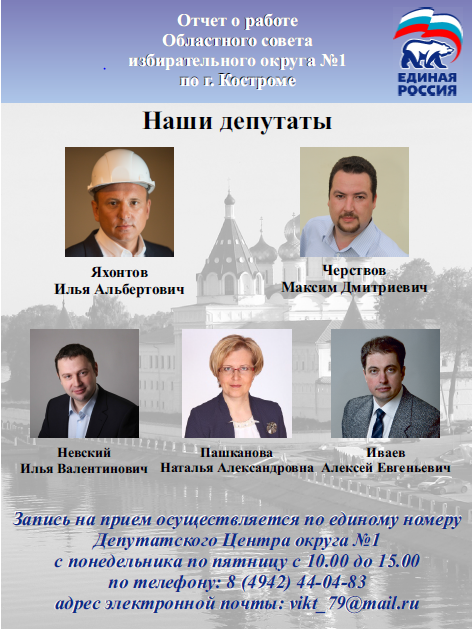 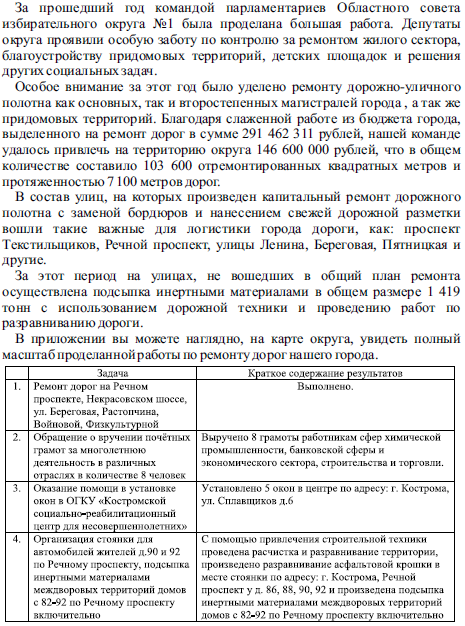 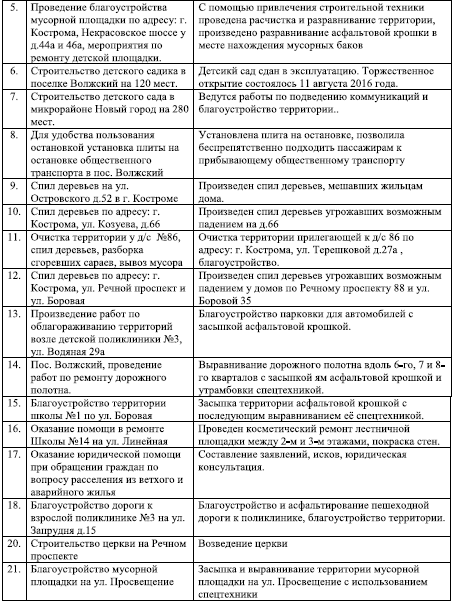 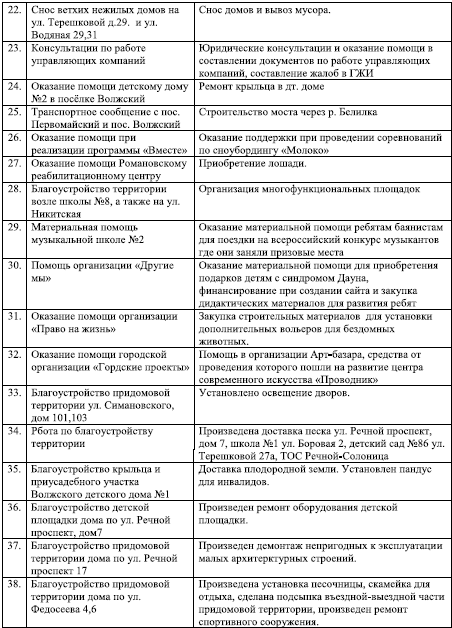 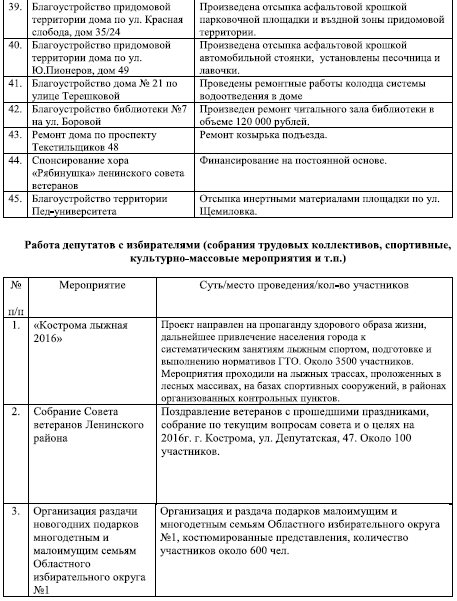 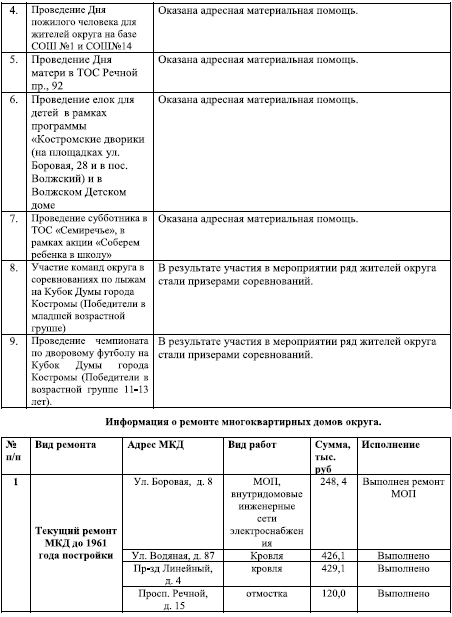 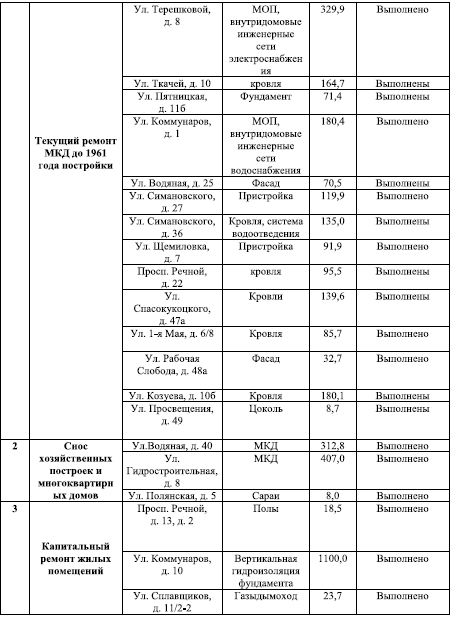 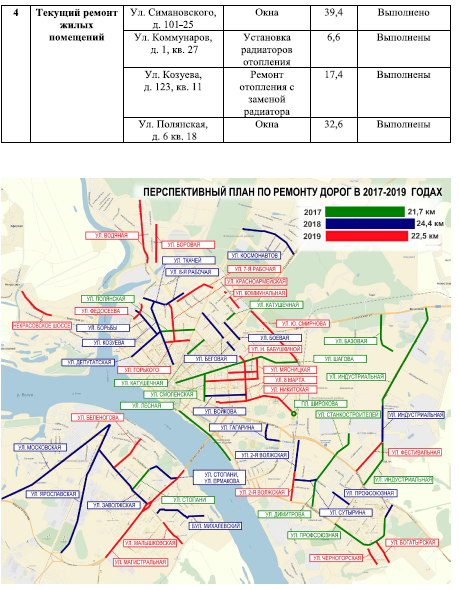 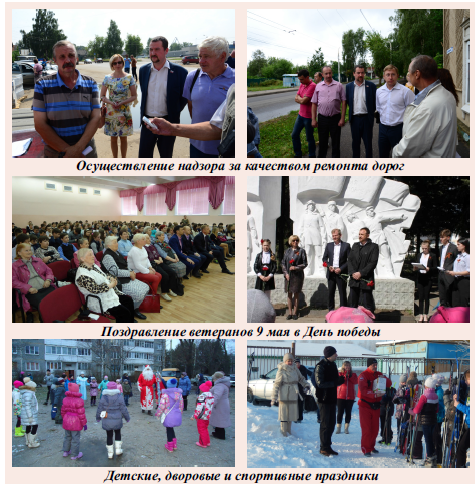 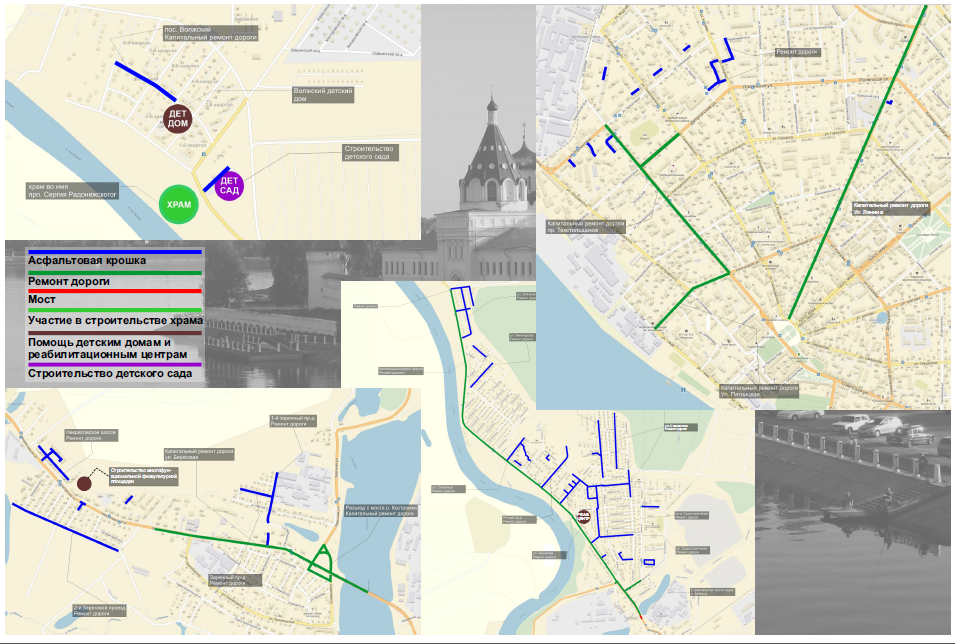 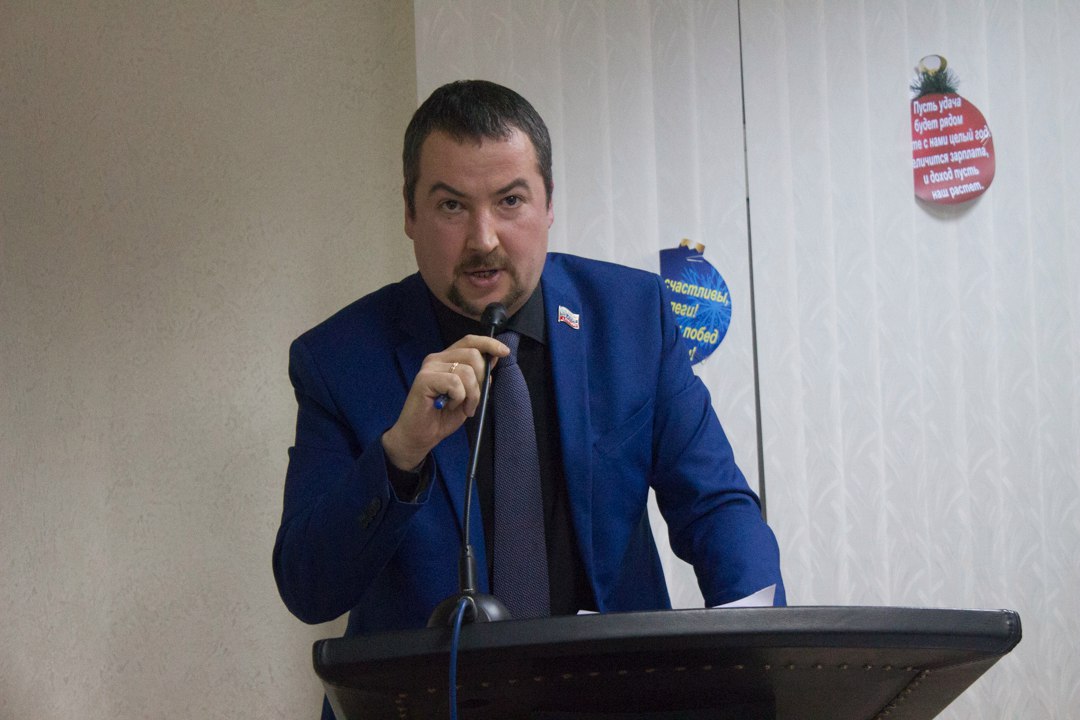 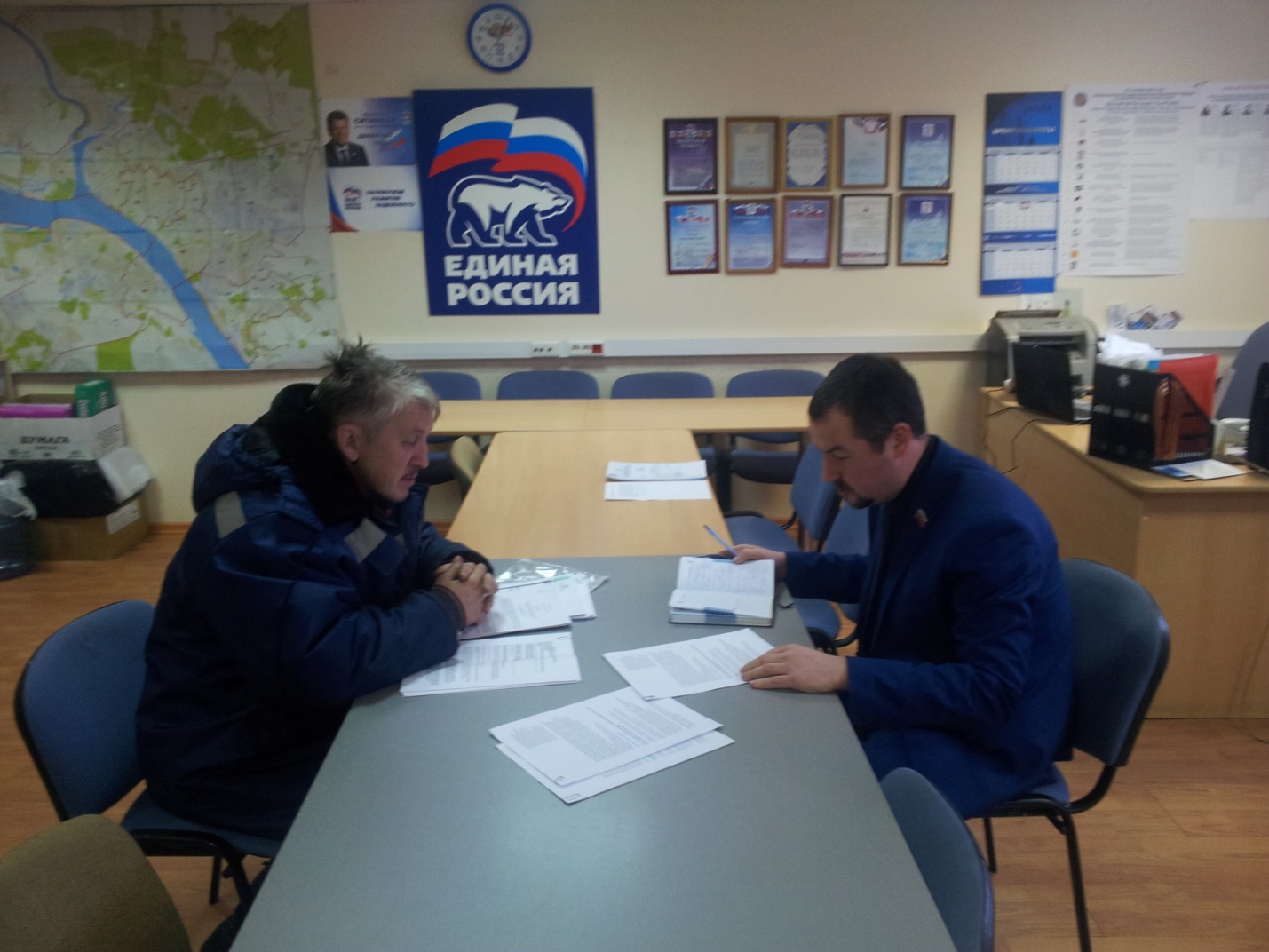 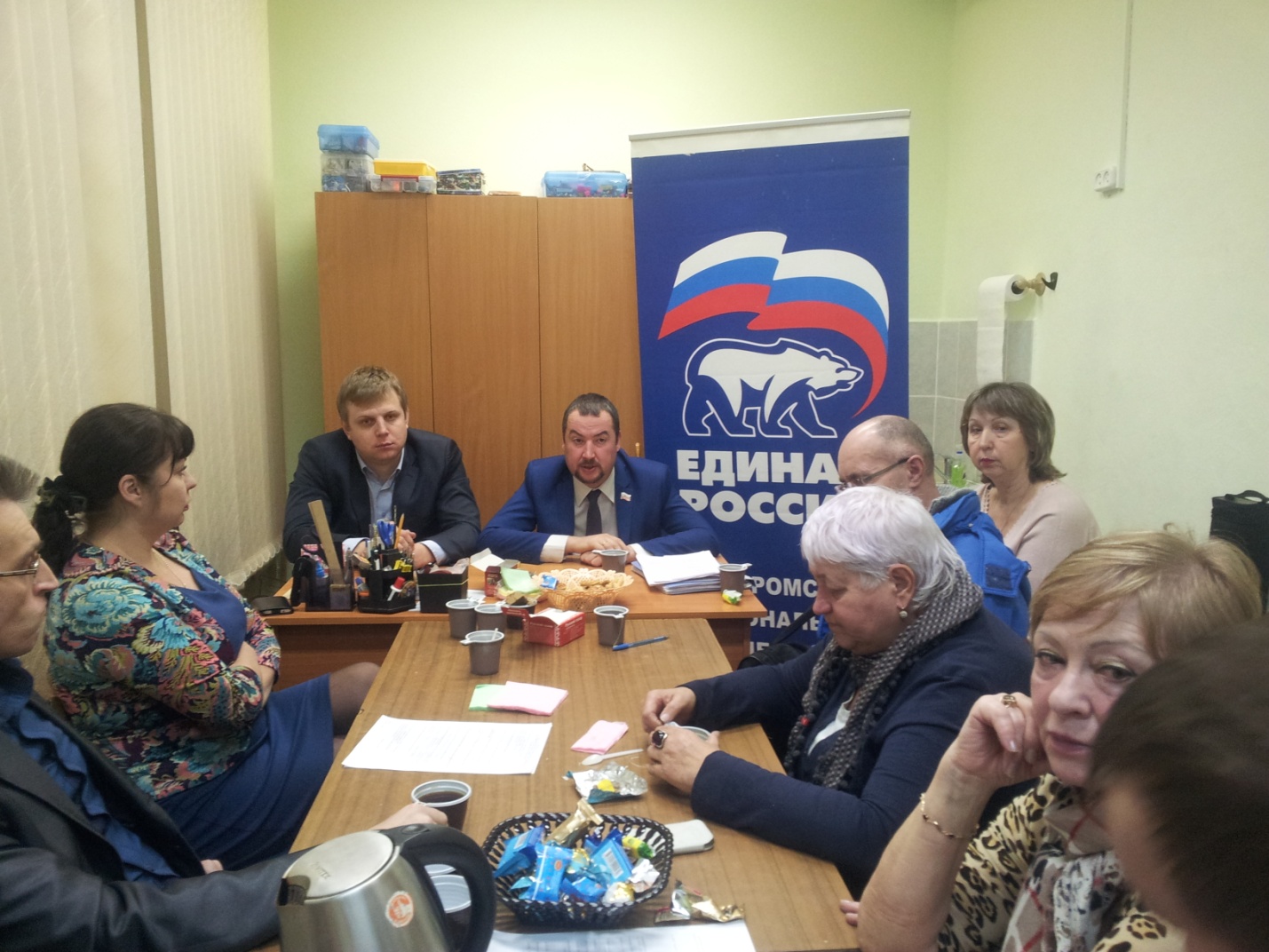 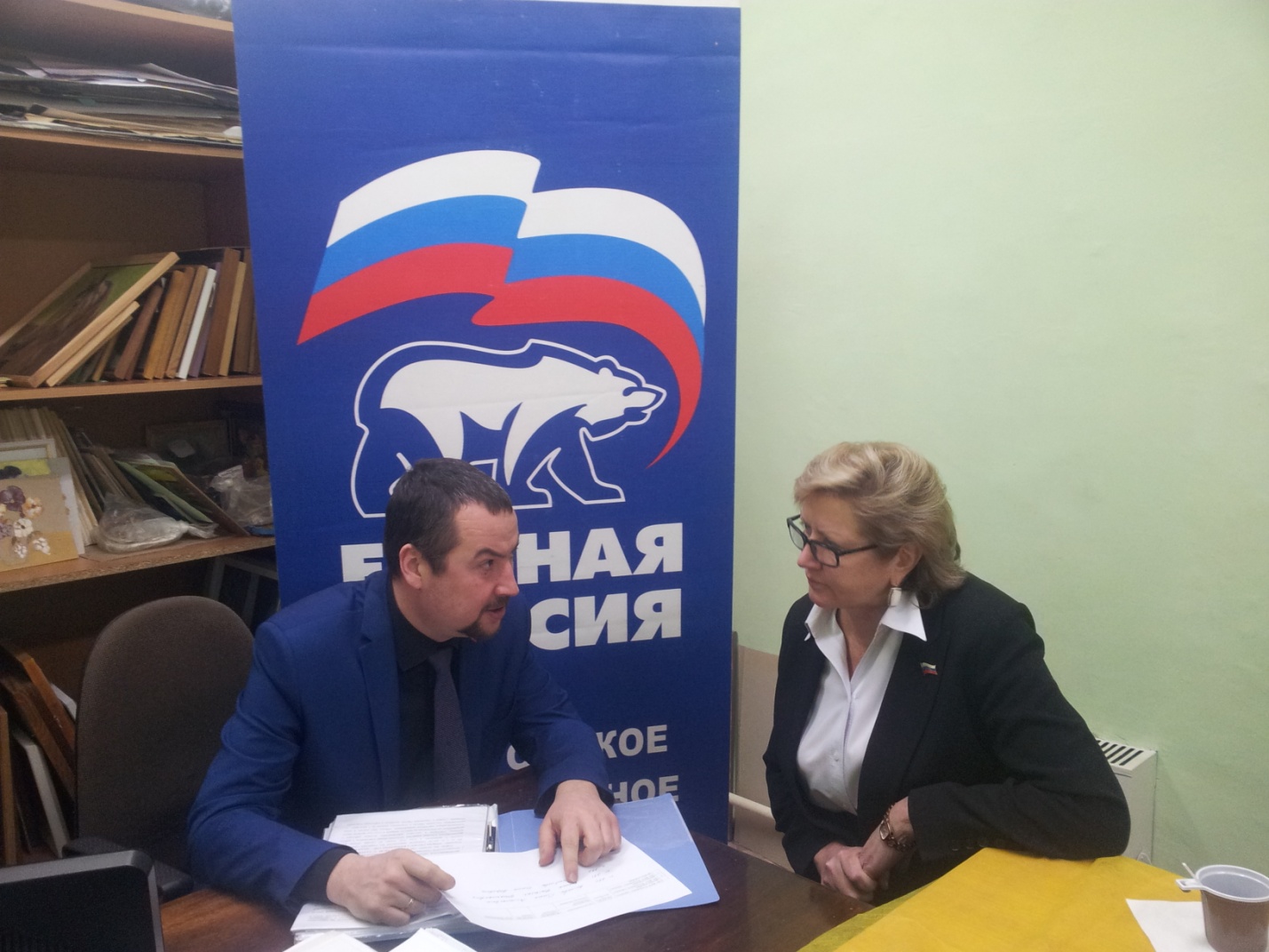 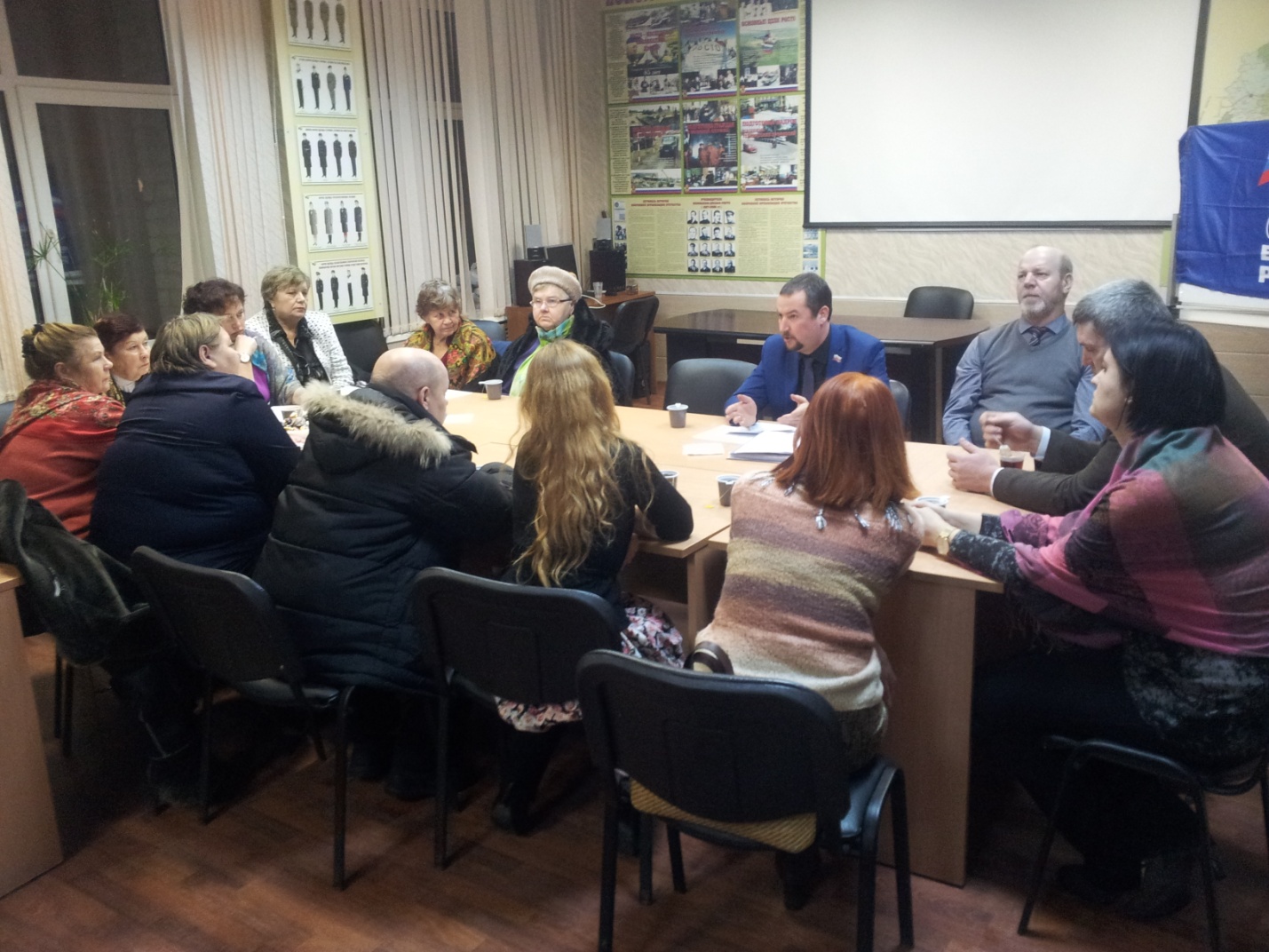 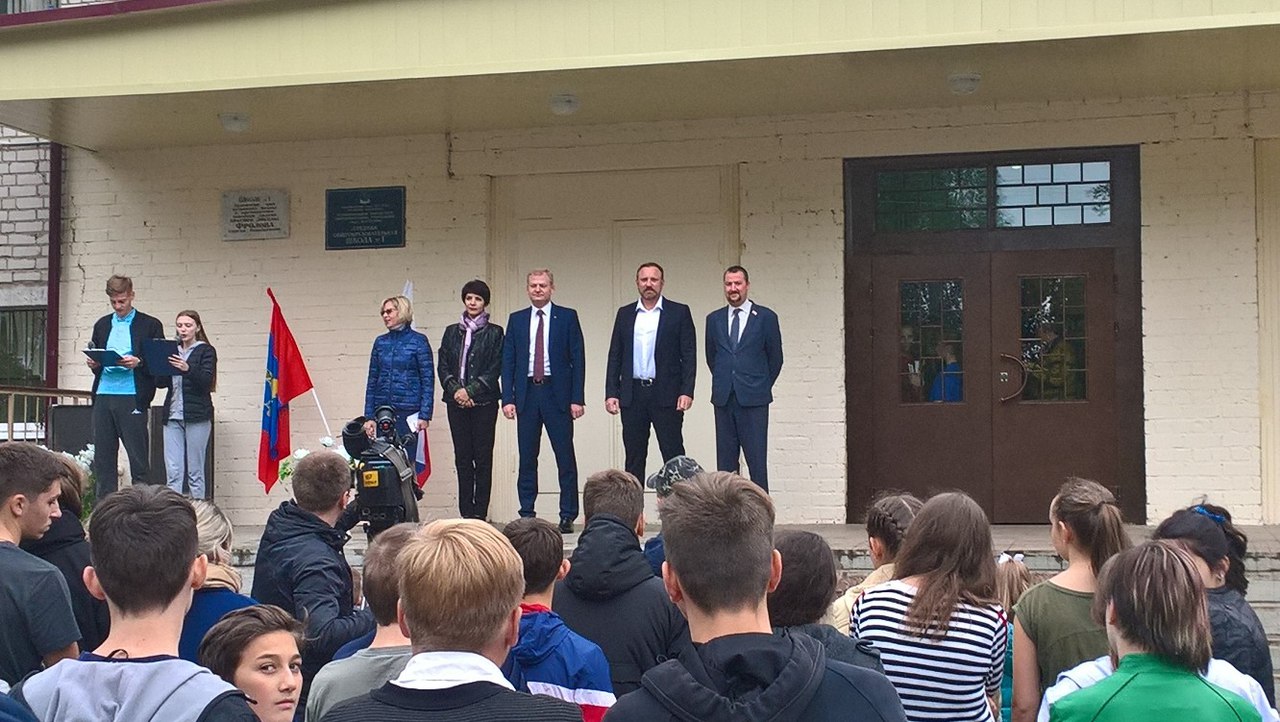 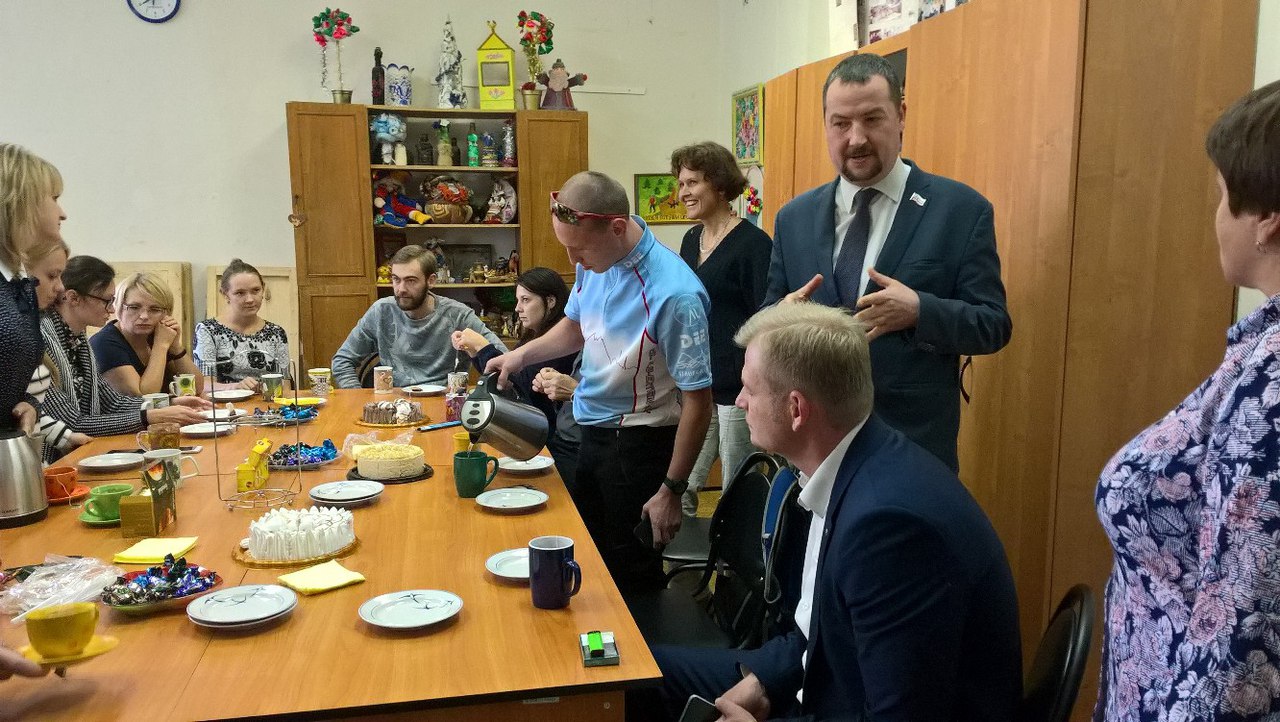 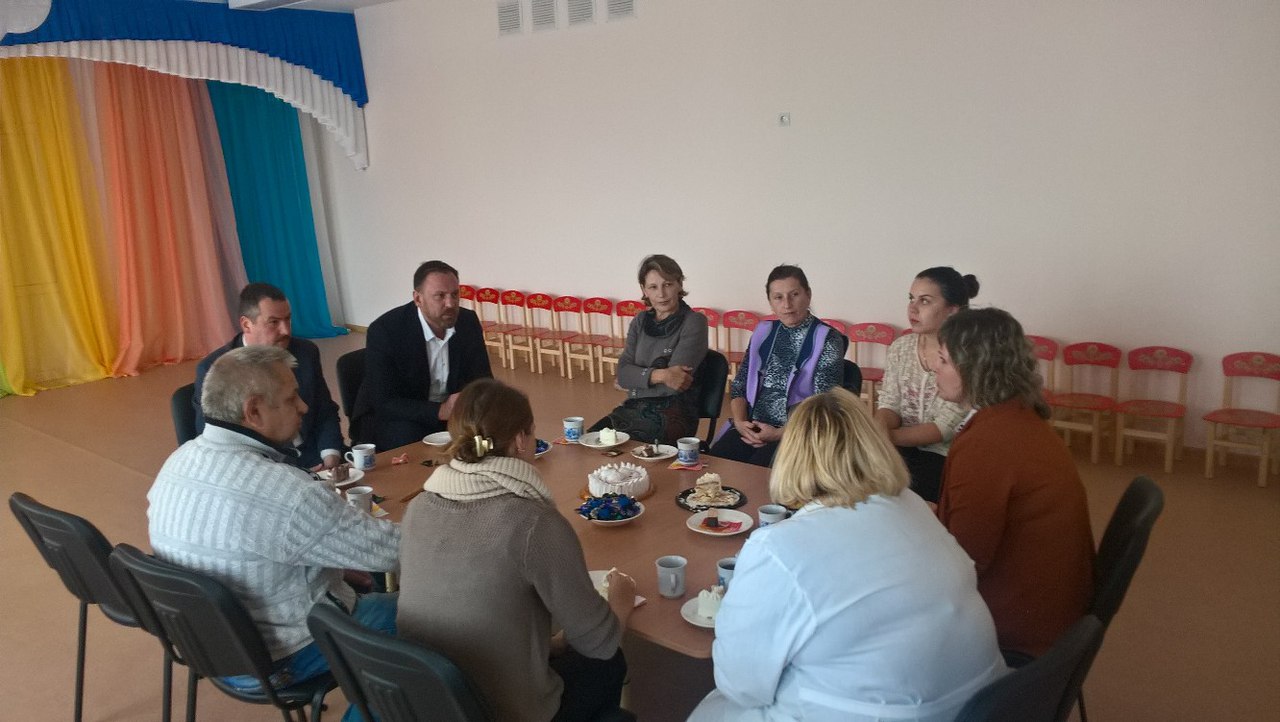 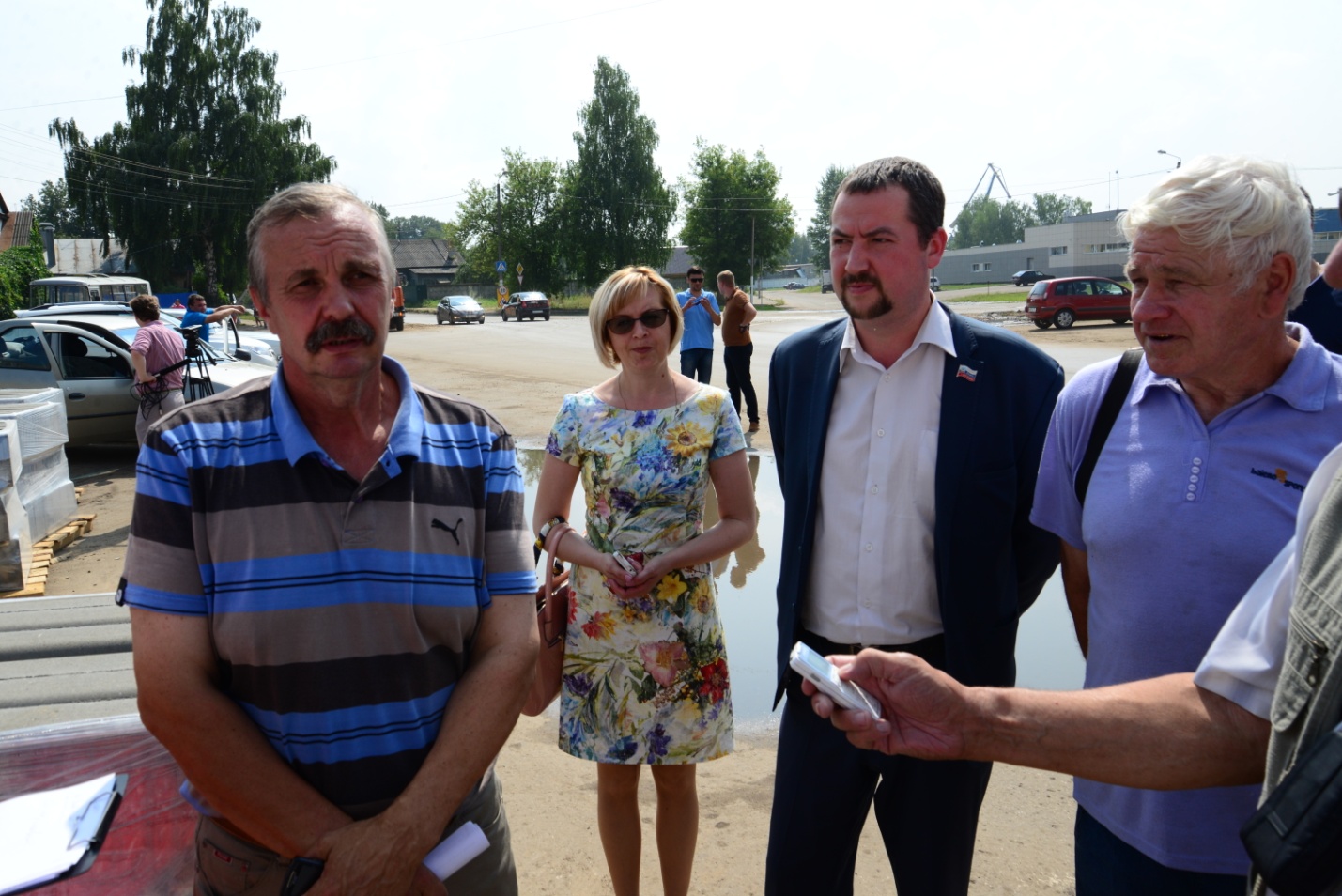 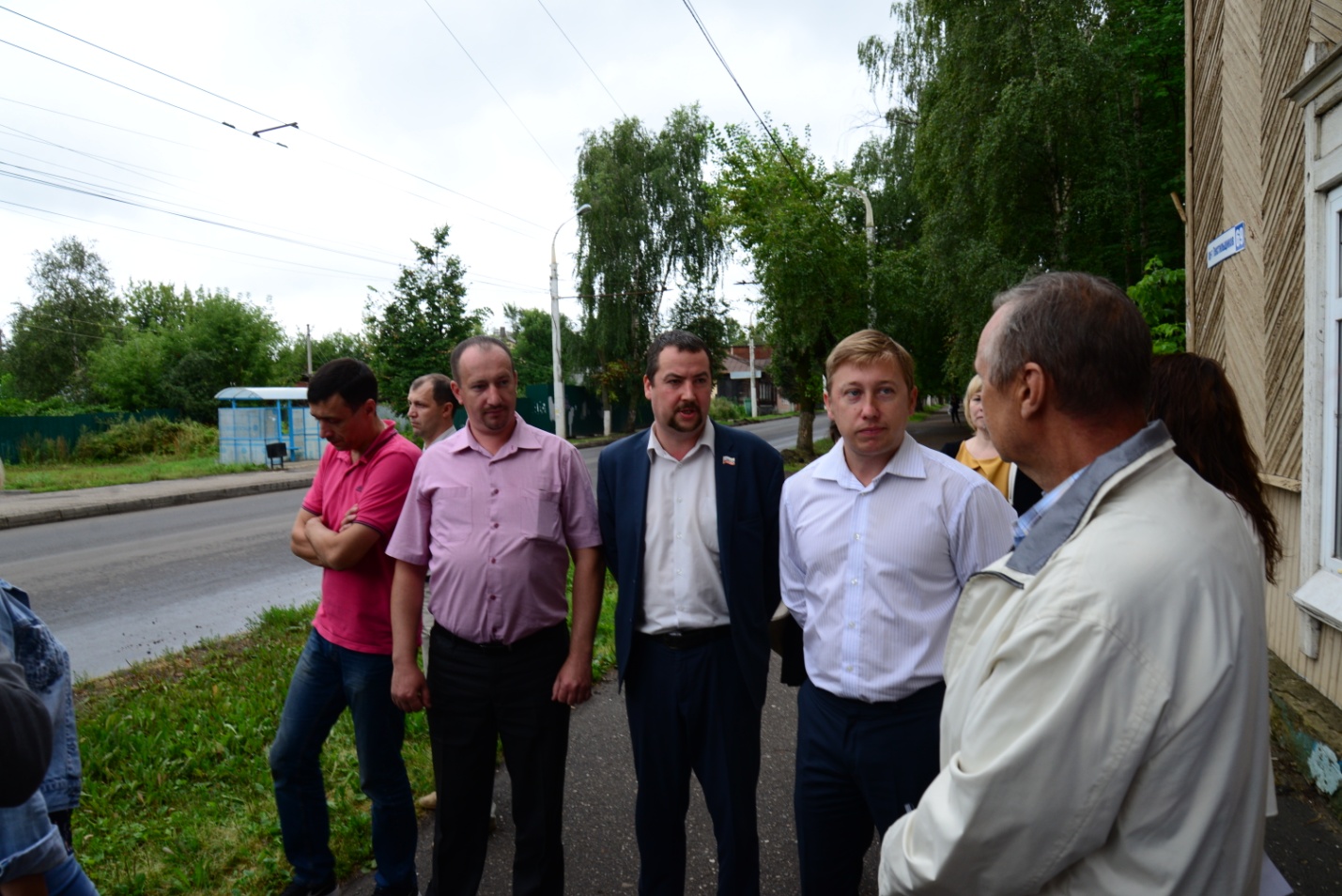 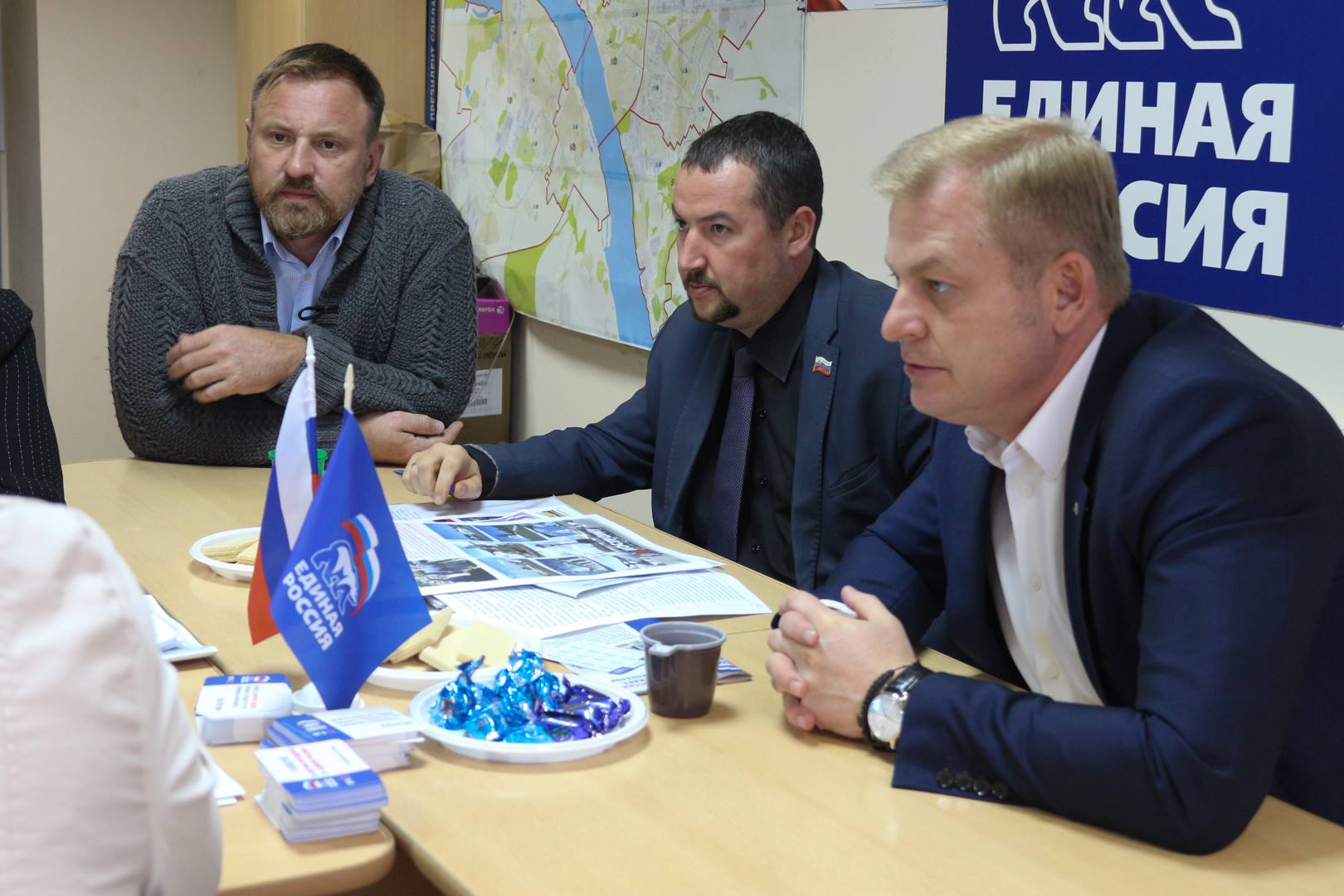 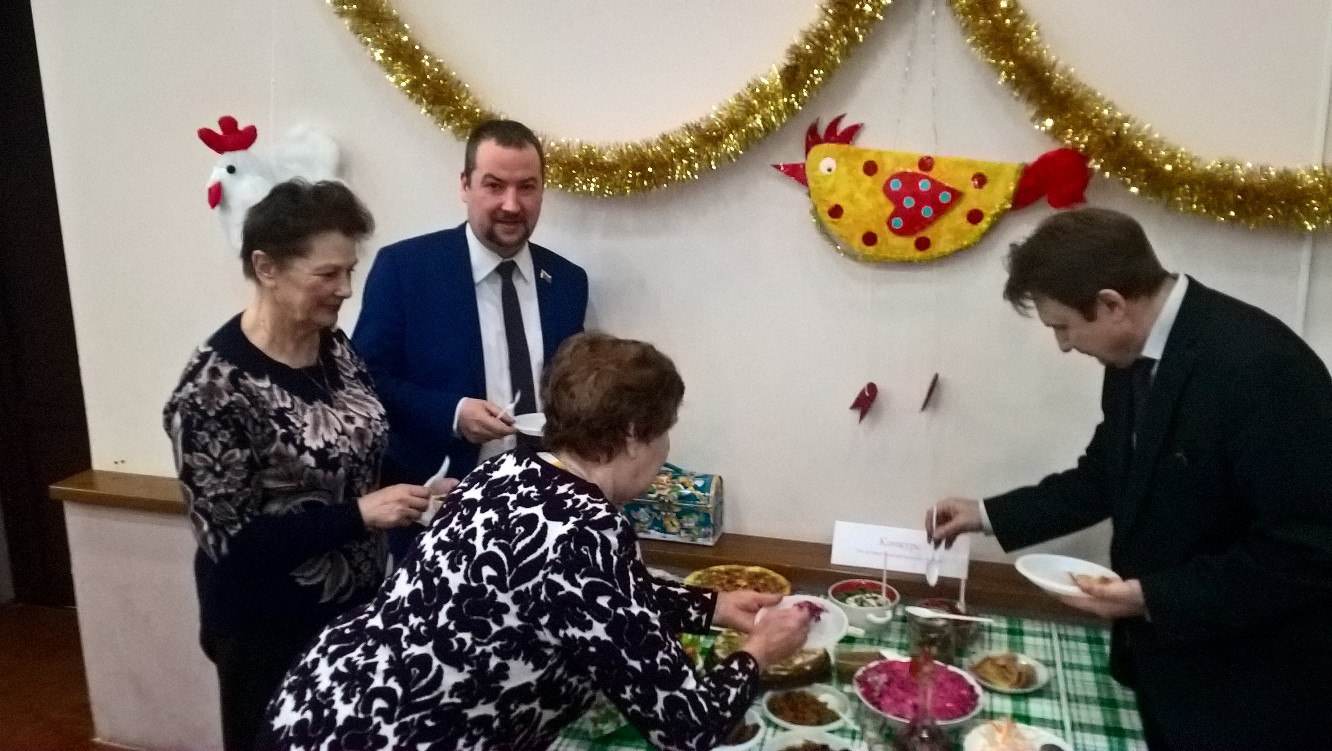 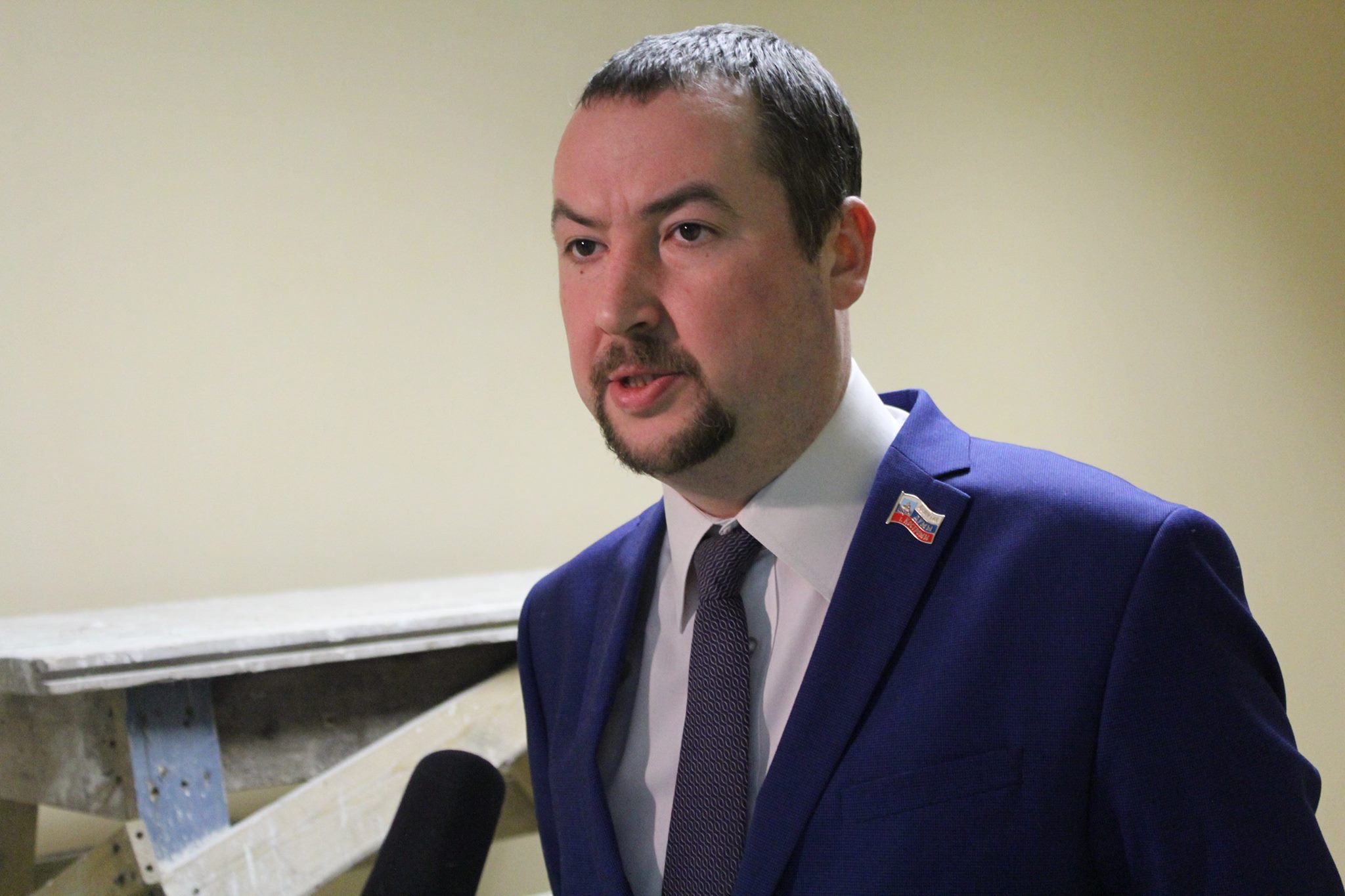 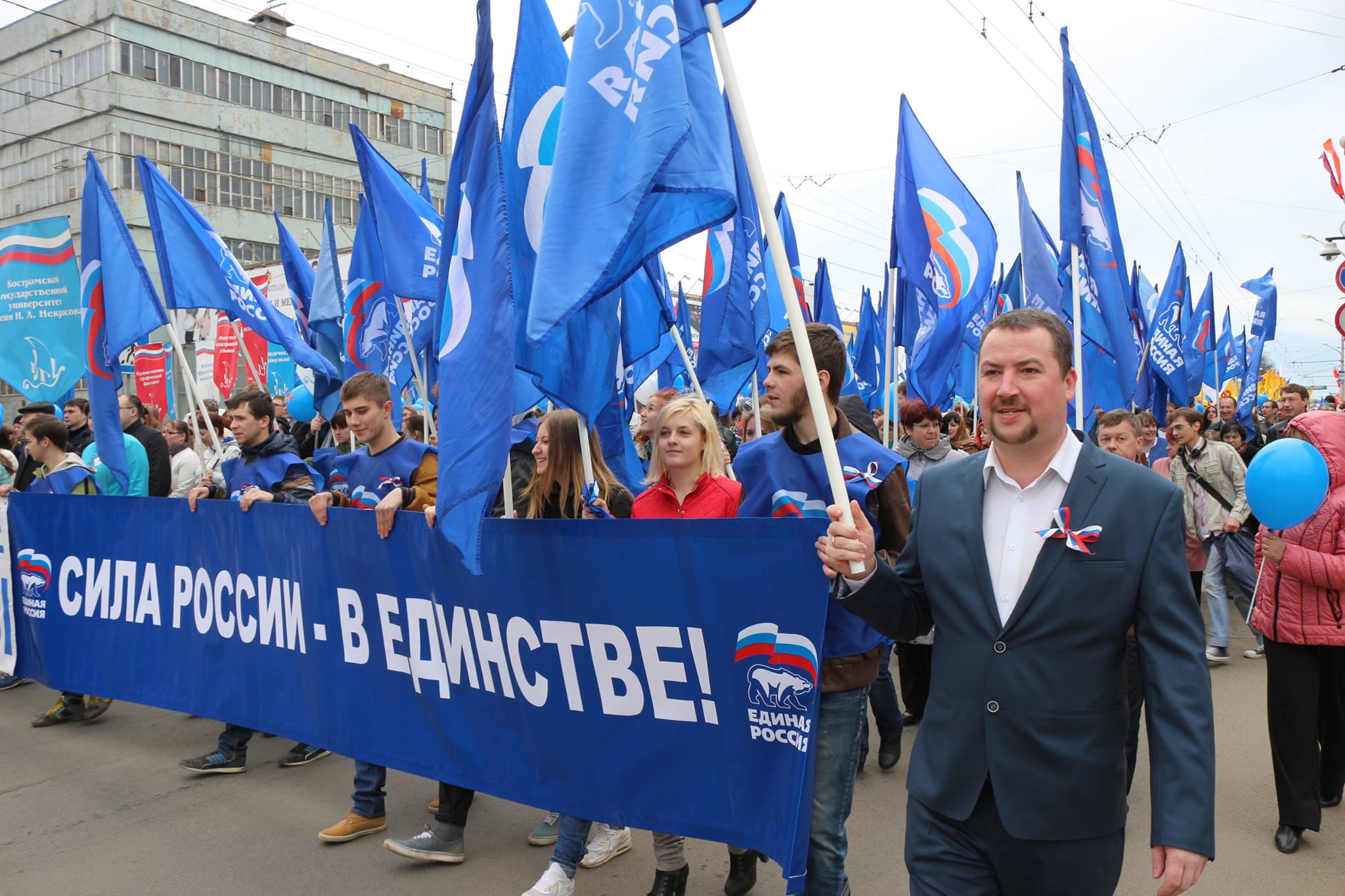 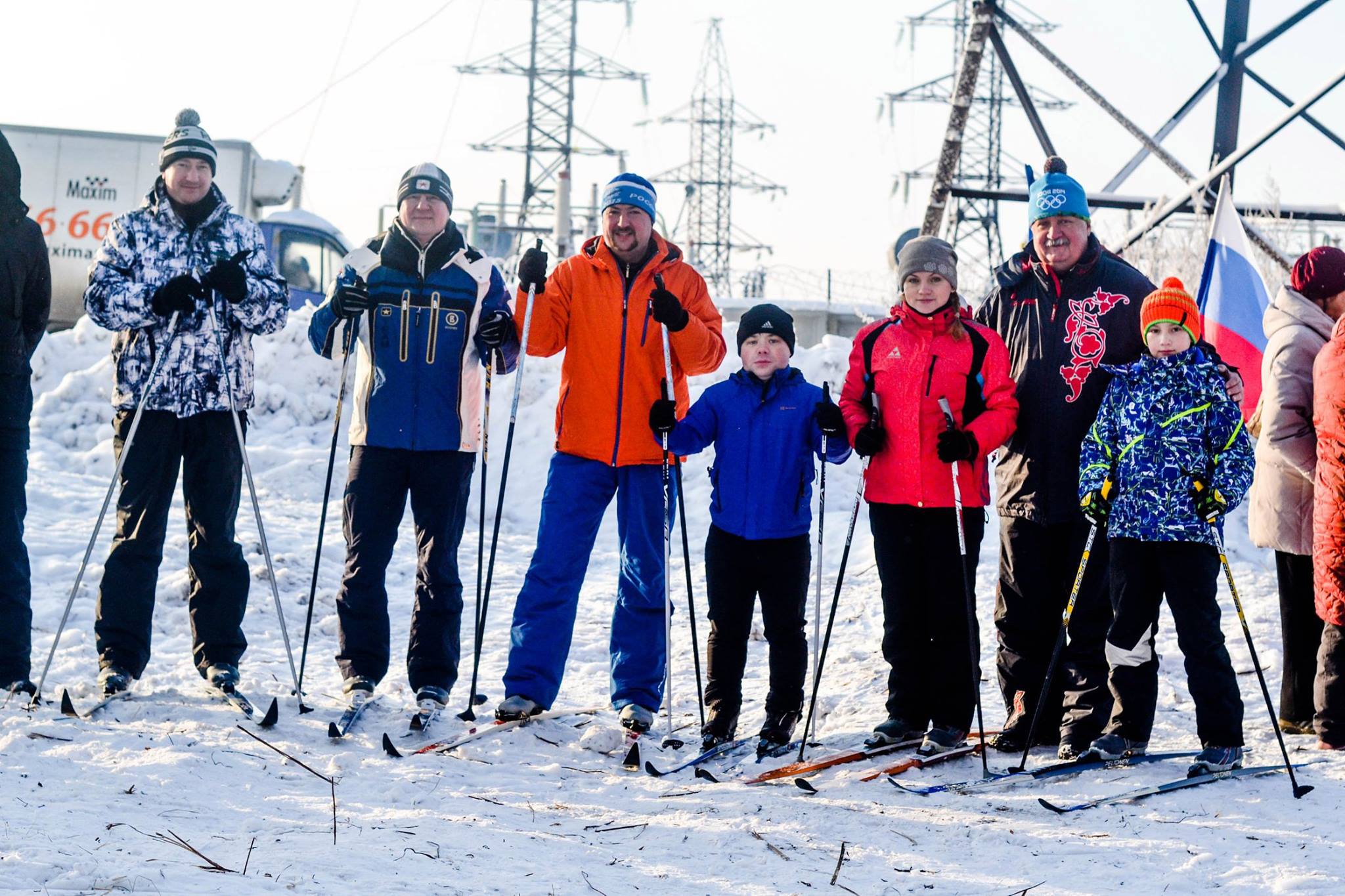 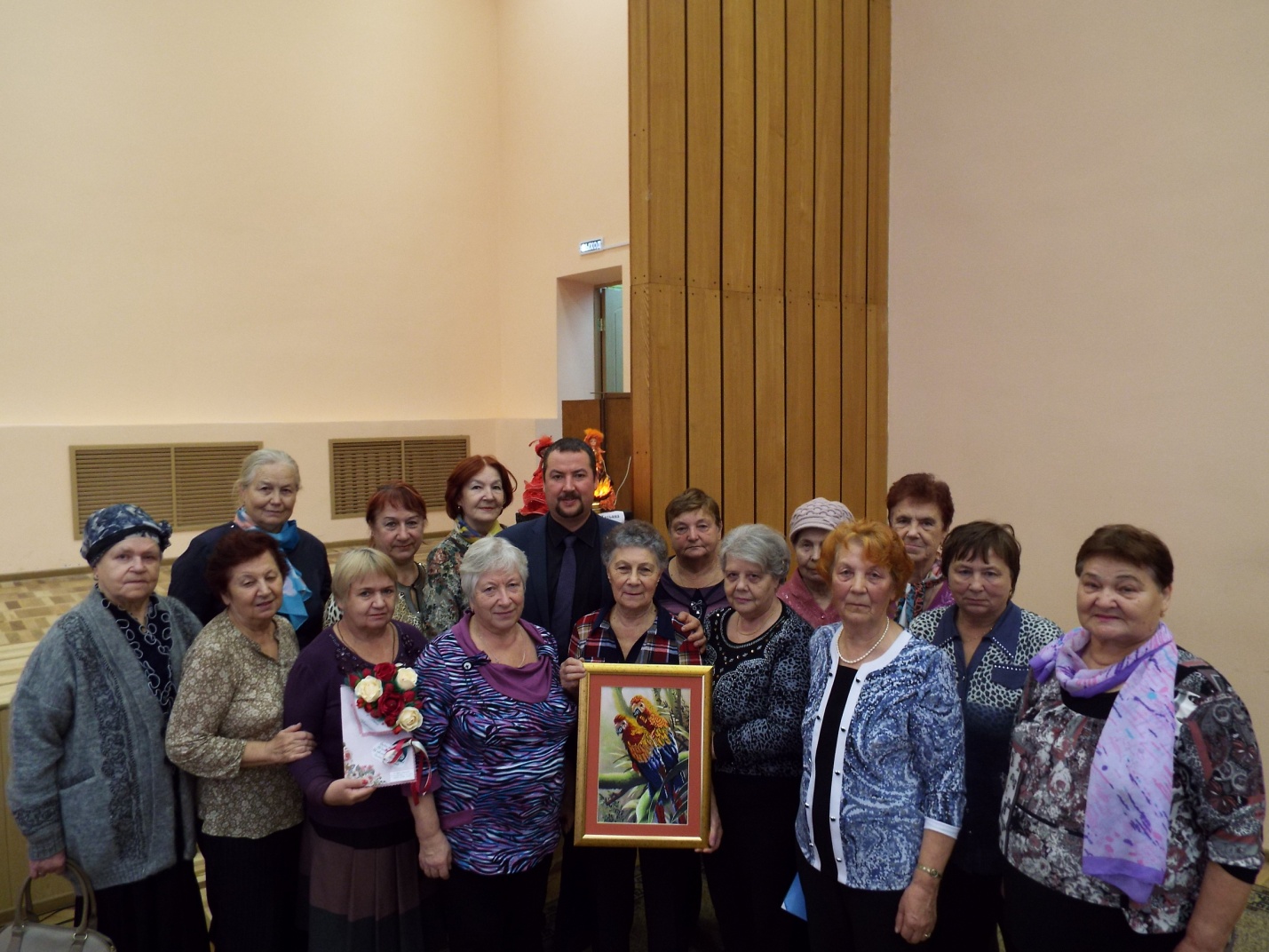 